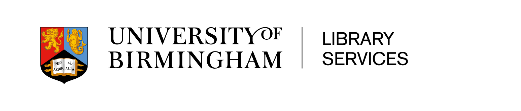 University of Birmingham Main Library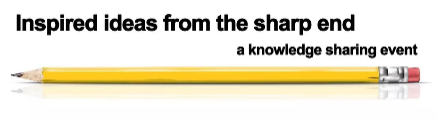 30th June 2022, 10am-3:30pmProgramme: 10:00-10:20Coffee, Welcome and Housekeeping – Welcome from Ian Keepins, Assistant Director (Library Customer Support) University of Birmingham10:20-11:15Sketch Noting with the University of Birmingham team. 11:15-11:45Presentation and group discussion: Teg Bayissa: Manchester Met University“Journeys & Perspectives of a Junior Staff New to the Profession”11:45-12:45Guest presentations: Darcy Spiller & Jessica Biondo: University of Strathclyde“Library Lounge: Virtual Study Sessions (VSS) – Recreating Library Vibes in a Virtual Environment”Natalia Pena Lijo, James Rice & Sam Gill: University of Liverpool“Supporting wellbeing via leisure resources and student engagement”Daisy Stafford: University of Edinburgh“Going Virtual: Launching a Virtual Reading Room and Teaching service at the Centre for Research Collections.”12:45-13:30Lunch (provided)13:30-14:30Guest presentations: Eleanor Ferguson: University of Sussex“What are the Library Vibes?:  Student Engagement at the University of Sussex Library”Joanne Booker: University of West London“Creating and running a user experience project with front line staff”Georgie Broad and Dafydd Spink: University of Sheffield“Café Culture: Strengthening enquiry support whilst supporting staff development through Enquiry Cafés”14:30-14:40Short Break14:40-15:30Optional tour of either Main Library or Cadbury Research Library (archives and special collections)  15:30Close